Sorumluİlgili Doküman/Mevzuat İş Akış AdımlarıBilgi İşlem Daire BaşkanlığıBaşkanlığı Bilgi İşlemDaire Başkanlığı Kamu SM/Bilgi İşlem DaireBaşkanlığı Kamu SM/Bilgi İşlem Daire BaşkanlığıEBYS üzerinden gönderilen yazı EBYS’den gönderilen yazı. Kamu SM eposta yoluyla istenilen dokümanlarKamu SM kargo ile personele gönderimi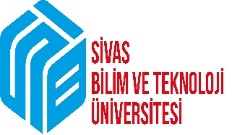 T.C.SİVAS BİLİM VE TEKNOLOJİ ÜNİVERSİTESİBİLGİ İŞLEM DAİRE BAŞKANLIĞIEbys, E-imza İş Akış ŞemasıDok.No: BİDB-03Ebys, E-imza İş Akış Şemasıİlk Yayın Tar.:Ebys, E-imza İş Akış ŞemasıRev.No/Tar.: Ebys, E-imza İş Akış ŞemasıSayfa:1/1HAZIRLAYANKONTROL EDENONAYLAYANFatih GÖKDOĞANTeknikerOzan ERCANBilgi İşlem Daire Başk. V.Dr.Öğ.Üyesi Fatih ÖLMEZKalite Koordinatörü